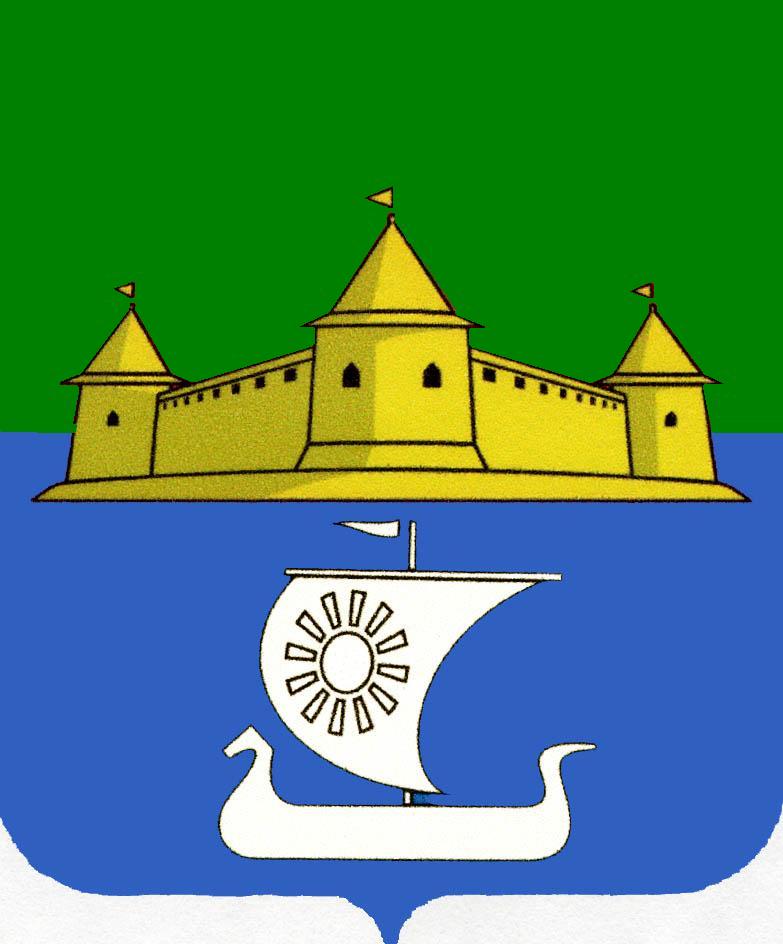 Муниципальное образование «Морозовское городское поселение Всеволожского муниципального района Ленинградской области»АДМИНИСТРАЦИЯП О С Т А Н О В Л Е Н И Е     09.11.2018       							                                 № 401г.п. им. Морозова       В соответствии с Федеральным законом от 27.07.2010 № 210 «Об организации предоставления государственных и муниципальных услуг», постановлением Правительства Российской Федерации от 16.05.2011 № 373 «О разработке и утверждении административных регламентов исполнения государственных функций и административных регламентов предоставления государственных услуг», постановлением Правительства Ленинградской области от 05.03.2011 № 42 «Об утверждении Порядка разработки и утверждения административных регламентов исполнения государственных функций (предоставления государственных услуг) в Ленинградской области, П О С Т А Н О В Л Я Ю:     1.Утвердить административный регламент по исполнению муниципальной функции «Осуществление муниципального жилищного контроля на территории  муниципального образования «Морозовское городское поселение Всеволожского муниципального района Ленинградской области» (Приложение № 1);      2. Опубликовать постановление в газете «Ладожские новости» и разместить на официальном сайте муниципального образования «Морозовское городское поселение Всеволожского муниципального района Ленинградской области».     3. Постановление направить в уполномоченный орган исполнительной власти Ленинградской области, уполномоченный Правительством Ленинградской области на осуществление деятельности организации и ведению регистра муниципальных правовых актов Ленинградской области, для внесения в федеральный регистр муниципальных правовых актов.     4. Настоящее постановление вступает в силу со дня его официального опубликования.     5. Контроль за исполнением постановления оставляю за собой.Глава администрации                                                               А.А. СтрекаловскийОб утверждении административного регламента по исполнению муниципальной функции «Осуществление муниципального жилищного контроля на территории  муниципального образования «Морозовское городское поселение Всеволожского муниципального района Ленинградской области»